Dictées flashs - Liste 31					Dictée bilanDictées flashs - Liste 31					Dictée bilanDictées flashs - Liste 31					Dictée bilanDictées flashs - Liste 31					Dictée bilan1 - Orthographe : dans la liste, avec un crayon gris, souligne les mots qui te paraissent difficiles à écrire.2 - Grammaire : place les mots à apprendre dans le tableau des natures (tu peux utiliser ton dictionnaire). Les mots qui peuvent avoir plusieurs natures sont déjà placés.3 - Vocabulaire : dans ta tête, cherche un nom de la famille des mots proposés.rapide 		 ....................................................................................véloce		 ....................................................................................banal		 ....................................................................................s’ennuyer	 ....................................................................................discuter	 ....................................................................................4 - Orthographe : accorde l’adjectif avec les autres mots du GN.rapide		 des chevaux .................................................... rapide		 une course ....................................................banal		 une histoire ....................................................banal		 un événement ....................................................5 - Conjugaison : conjugue le verbe aux temps proposés.6 - Mots à placer : complète la grille avec quelques mots de la liste.1 - Orthographe : dans la liste, avec un crayon gris, souligne les mots qui te paraissent difficiles à écrire.2 - Grammaire : place les mots à apprendre dans le tableau des natures (tu peux utiliser ton dictionnaire). Les mots qui peuvent avoir plusieurs natures sont déjà placés.3 - Vocabulaire : dans ta tête, cherche un nom de la famille des mots proposés.rapide 		 rapiditévéloce		 vélocitébanal		 banalités’ennuyer	 ennuidiscuter	 discussion4 - Orthographe : accorde l’adjectif avec les autres mots du GN.rapide		 des chevaux rapidesrapide		 une course rapidebanal		 une histoire banalebanal		 un événement banal5 - Conjugaison : conjugue le verbe aux temps proposés.6 - Mots à placer : complète la grille avec quelques mots de la liste.CM1/CM2Dictées flashsAnnée 2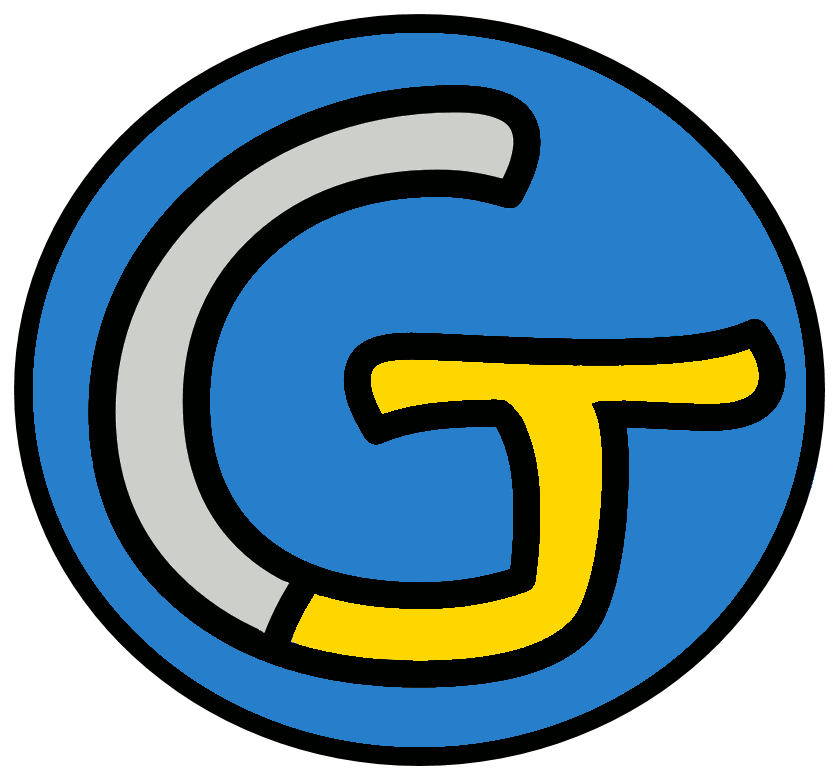 Étude de la langueOrthographeDictées flashsAnnée 2Liste 31Liste 31Liste 31Notions travailléesNotions travailléesAccord dans le GNAccord sujet / verbeImparfait de l’indicatifPassé simple de l’indicatifHomophones grammaticauxMots à apprendrerapide - course - qualité - affirmer - supériorité - prestige - véloce - discuter - chose - banal - s’ennuyer - mélancolieDictéesDictéesDictée d’entraînement 1Sa plus grande qualité, celle qu’on ne peut discuter, c’est qu’il est un joueur agile avec des courses très rapides.Dictée d’entraînement 2Depuis qu’il était moins véloce sur le terrain, il avait perdu beaucoup de son prestige et souffrait de mélancolie.Dictée d’entraînement 3Léa affirmait sa supériorité avec beaucoup d’aplomb, comme une chose que nul ne pouvait discuter.Dictée bilanMario était le plus rapide à la course, mais c’était là sa seule qualité. Tout le temps, où il eut besoin d’affirmer cette supériorité, son prestige fut grand, mais lorsqu’il fut bien entendu, une fois pour toutes, qu’il était le plus véloce d’entre nous, cette supériorité ne se discuta plus et ce qui avait été prestige devint chose banale et établie. Alors Mario s’ennuya et sa mélancolie mit des couleurs grises dans ses yeux.Éléments de la dictée bilan à corrigerÉléments de la dictée bilan à corrigerÉléments de la dictée bilan à corrigerÉléments de la dictée bilan à corrigerMots à apprendre14rapidecoursequalitéaffirmersupérioritéprestigevélocesupérioritédiscutaprestigechosebanales’ennuyamélancolieAccord dans le GN6sa seule qualitécette supérioritécette supérioritéchose banaledes couleurs grisesses yeuxAccord sujet/verbe11étaitétaiteutfutfutétaitdiscutaavait étédevints’ennuyamitHomophone12àmaisc’étaitoùsonmaisetceetetsesseCompétenceDans le texteRéussiteJe sais écrire les mots de la liste.14Je sais faire les accords dans le groupe nominal.6Je sais faire les accords entre le verbe et le sujet.11Je sais écrire les homophones grammaticaux.12CompétenceDans le texteRéussiteJe sais écrire les mots de la liste.14Je sais faire les accords dans le groupe nominal.6Je sais faire les accords entre le verbe et le sujet.11Je sais écrire les homophones grammaticaux.12CompétenceDans le texteRéussiteJe sais écrire les mots de la liste.14Je sais faire les accords dans le groupe nominal.6Je sais faire les accords entre le verbe et le sujet.11Je sais écrire les homophones grammaticaux.12CompétenceDans le texteRéussiteJe sais écrire les mots de la liste.14Je sais faire les accords dans le groupe nominal.6Je sais faire les accords entre le verbe et le sujet.11Je sais écrire les homophones grammaticaux.12Prénom : .......................................................Prénom : .......................................................Liste 31rapide - course - qualité - affirmer - supériorité - prestige - véloce - discuter - chose - banal - s’ennuyer - mélancolienom un / une...nom un / une...verbe je...adjectif il est...rapideimparfait(hier...)passé composé(hier...)passé simple(soudain...)discuterdiscuterdiscuterje/j’tuilnousvousilsAILTSCCorrigéCorrigéListe 31rapide - course - qualité - affirmer - supériorité - prestige - véloce - discuter - chose - banal - s’ennuyer - mélancolienom un / une...nom un / une...verbe je...adjectif il est...courseprestigeaffirmerrapidequalitéchosediscutervélocesupérioritémélancolies’ennuyerbanalimparfait(hier...)passé composé(hier...)passé simple(soudain...)discuterdiscuterdiscuterje/j’discutaisai discutédiscutaitudiscutaisas discutédiscutasildiscutaita discutédiscutanousdiscutionsavons discutédiscutâmesvousdiscutiezavez discutédiscutâtesilsdiscutaientont discutédiscutèrentBDQAIUNSAVMELANCOLIELUILTTOCOURSEECRE